ALLEGATO B – CURRICULUM VITAE(da presentarsi unitamente all’allegato A al momento dell’invio della candidatura solo per mezzo email all’indirizzo crossingborders2018@gmail.com entro e non oltre le ore 12.00 del 23/12/2017) 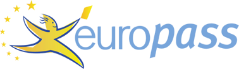                             Curriculum Vitae  di  Nome __________________Cognome___________________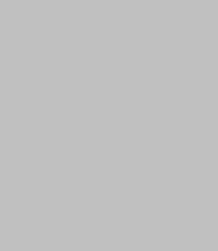 Altro (hobbies, interessi): ………………..Autorizzo il trattamento dei miei dati personali ai sensi del Decreto Legislativo 30 giugno 2003, n. 196 “Codice in materia di protezione dei dati personali.Luogo e data____________________________Firma____________________________INFORMAZIONI PERSONALINome e cognome:  Indirizzo di residenza: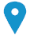    Cellulare: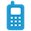 Indirizzo e-mail: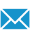 Sesso:Data di nascita (gg/mm/aaaa):Nazionalità:CORSO DI STUDICORSO DI STUDIIndirizzo di studiClasse Nome e città IstitutoMedia scolastica dell’ultimo anno di scuola, incluso il voto in condottacompetenze linguistiche (Indicare per ogni lingua il livello di comprensione e di parlato con “Livello  A1 o A2 Livello base - B1 o B2 Livello intermedio - C1 o C2 Livello avanzato” secondo il  Quadro Comune Europeo di Riferimento delle Lingue; aggiungere linee se necessario)competenze linguistiche (Indicare per ogni lingua il livello di comprensione e di parlato con “Livello  A1 o A2 Livello base - B1 o B2 Livello intermedio - C1 o C2 Livello avanzato” secondo il  Quadro Comune Europeo di Riferimento delle Lingue; aggiungere linee se necessario)competenze linguistiche (Indicare per ogni lingua il livello di comprensione e di parlato con “Livello  A1 o A2 Livello base - B1 o B2 Livello intermedio - C1 o C2 Livello avanzato” secondo il  Quadro Comune Europeo di Riferimento delle Lingue; aggiungere linee se necessario)LinguaComprensione                                                             ParlatoCERTIFICAZIONI LINGUISTICHE ed informatiche (aggiungere linee se necessario)CERTIFICAZIONI LINGUISTICHE ed informatiche (aggiungere linee se necessario)Nome/livello della CertificazioneOttenuta in dataESPERIENZe LAVORATIVe (Copiare e incollare la tabella di seguito per inserire più esperienze lavorative)ESPERIENZe LAVORATIVe (Copiare e incollare la tabella di seguito per inserire più esperienze lavorative)Dateda …..                                                         a ……     Posizione ricopertaNome e città aziendaPrincipali attività svolteESPERIENZe LAVORATIVe (Copiare e incollare la tabella di seguito per inserire più esperienze lavorative)ESPERIENZe LAVORATIVe (Copiare e incollare la tabella di seguito per inserire più esperienze lavorative)Dateda …..                                                         a ……     Posizione ricopertaNome e città aziendaPrincipali attività svolteVOLONTARIATO E ASSOCIAZIONISMO (Copiare e incollare la tabella di seguito per inserire più esperienze di volontaritao e associazionismo)VOLONTARIATO E ASSOCIAZIONISMO (Copiare e incollare la tabella di seguito per inserire più esperienze di volontaritao e associazionismo)Dateda  …..                                                  a   ……   Nome e città associazione/ONGPosizione ricoperta/attività svolta impegno sportivo, impegno con musica o altre arti, hobbies (negli ultimi 4 anni a livello dilettantistico/agonistico; aggiungere linee se necessario) impegno sportivo, impegno con musica o altre arti, hobbies (negli ultimi 4 anni a livello dilettantistico/agonistico; aggiungere linee se necessario) impegno sportivo, impegno con musica o altre arti, hobbies (negli ultimi 4 anni a livello dilettantistico/agonistico; aggiungere linee se necessario)DescrizionePeriodo (da…. a …) Descrivere brevemente eventuali riconoscimenti/diplomi  ottenuti